ALÁÍRÁS-NYILVÁNTARTÓ LAPÉrtesítem, hogy az Önöknél vezetett   az alább felsoroltak jogosultak:Az összes rovatot ki kell tölteni, és az üresen maradt sorokat áthúzással kell utólagos bejegyzésre alkalmatlanná tenni.Felelősséget vállalok azért, hogy az aláírókat az erre vonatkozó jogszabálynak és egyéb rendelkezéseknek megfelelően jelöltem ki, és jelentettem be. A bankszámla feletti rendelkezéshez két arra jogosult személy aláírása és cégnév szükséges.Az aláírás módjára vonatkozó külön kikötésem, hogy az aláírók közül az egyiknek a       sorszám alatt megnevezett(ek egyiké)nek kell lennie.A Magyar Nemzeti Bank által vezetett bankszámlákra, valamint a forint és devizaforgalmi elszámolásokra vonatkozó üzleti feltételek	15. számú melléklete	Frissítve: 2023. június 13.A Magyar Nemzeti Bank által vezetett bankszámlákra, valamint a forint és devizaforgalmi elszámolásokra vonatkozó üzleti feltételek	15. számú melléklete	Frissítve: 2023. június 13.A Magyar Nemzeti Bank által vezetett bankszámlákra, valamint a forint és devizaforgalmi elszámolásokra vonatkozó üzleti feltételek	15. számú melléklete	Frissítve: 2023. június 13.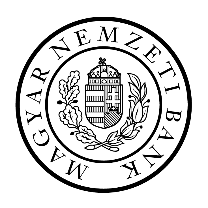 A Bankszámla száma:Ügyfél neve, pontos címe és telefonszáma:SorszámVezeték és utónév(sz.-i hely, idő)munkaköre (beosztása) (pl: főkönyvelő)email címsaját kezű aláírása1.2.3.4.5.6.7.8.9.10.Az ügyfél képviseletére jogszabály erejénél fogva jogosult vezető(k) cégszerű aláírása.*Az ügyfél képviseletére jogszabály erejénél fogva jogosult vezető(k) cégszerű aláírása.*A bank tölti ki!Érvénybe helyezve: A bank tölti ki!Érvényes______________________________sz. aláírás(keltezés és bank cégszerű aláírása)Tájékoztató: Ezt a nyomtatványt két egyező példányban, tintával vagy nyomtatottan kell kiállítani.. Amíg a Bank a rendelkezési jogosultság megszűnéséről értesítést nem kap, a bejelentett személyek rendelkezési jogát érvényesnek ismeri el.*A bejelentettől eltérő aláírásokat a Bank érvénytelennek tekintiTájékoztató: Ezt a nyomtatványt két egyező példányban, tintával vagy nyomtatottan kell kiállítani.. Amíg a Bank a rendelkezési jogosultság megszűnéséről értesítést nem kap, a bejelentett személyek rendelkezési jogát érvényesnek ismeri el.*A bejelentettől eltérő aláírásokat a Bank érvénytelennek tekintiTájékoztató: Ezt a nyomtatványt két egyező példányban, tintával vagy nyomtatottan kell kiállítani.. Amíg a Bank a rendelkezési jogosultság megszűnéséről értesítést nem kap, a bejelentett személyek rendelkezési jogát érvényesnek ismeri el.*A bejelentettől eltérő aláírásokat a Bank érvénytelennek tekinti